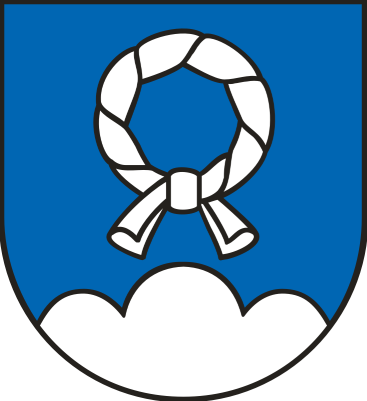 URZĄD GMINY DOBRA
Dobra 233
34-642 Dobra; woj. małopolskietel.: 018 333 00 20; faks: 018 333 00 20 wew. 200www.gminadobra.pl, e-mail: sekretariat@gminadobra.plURZĄD GMINY DOBRA
Dobra 233
34-642 Dobra; woj. małopolskietel.: 018 333 00 20; faks: 018 333 00 20 wew. 200www.gminadobra.pl, e-mail: sekretariat@gminadobra.plEdycja:01KARTA USŁUGINr karty:ZPO.0143.06.1.2014WYDANIE ZAŚWIADCZENIA O NIEZALEGANIU W PODATKACH 
LUB STWIERDZENIU STANU ZALEGŁOŚCIWYDANIE ZAŚWIADCZENIA O NIEZALEGANIU W PODATKACH 
LUB STWIERDZENIU STANU ZALEGŁOŚCIWYDANIE ZAŚWIADCZENIA O NIEZALEGANIU W PODATKACH 
LUB STWIERDZENIU STANU ZALEGŁOŚCIMiejsce załatwienia sprawyReferat Spraw Obywatelskich;Zespół Podatków i OpłatBożena Miśkowiec - Inspektor, Pokój nr 6Tel.: 183330020 wew. 145Referat Spraw Obywatelskich;Zespół Podatków i OpłatBożena Miśkowiec - Inspektor, Pokój nr 6Tel.: 183330020 wew. 145Wymagane dokumentyWniosek o wydanie zaświadczeniaZałączniki:dowód wniesienia opłaty skarbowejWniosek o wydanie zaświadczeniaZałączniki:dowód wniesienia opłaty skarbowejOpłatyOpłata skarbowa za wydanie zaświadczenia wynosi 21,00 zł Opłatę dokonuje się w kasie lub na konto Urzędu Gminy Dobra Nr 34 8804 0000 0020 0200 0260 0029Opłata skarbowa za wydanie zaświadczenia wynosi 21,00 zł Opłatę dokonuje się w kasie lub na konto Urzędu Gminy Dobra Nr 34 8804 0000 0020 0200 0260 0029Podstawa prawnaArt. 306a-306i ustawy z dnia 29 sierpnia 1997 r. – Ordynacja podatkowa (Dz. U. z 2019 r., poz. 900 z późn. zm.);Ustawa z dnia 16 listopada 2006 r. o opłacie skarbowej (Dz. U. z 2019 r., poz. 1000 z późn. zm.);Rozporządzenie Ministra Finansów z dnia 27 listopada 2019 r. w sprawie zaświadczeń wydawanych przez organy podatkowe (Dz. U. poz. 2344).Art. 306a-306i ustawy z dnia 29 sierpnia 1997 r. – Ordynacja podatkowa (Dz. U. z 2019 r., poz. 900 z późn. zm.);Ustawa z dnia 16 listopada 2006 r. o opłacie skarbowej (Dz. U. z 2019 r., poz. 1000 z późn. zm.);Rozporządzenie Ministra Finansów z dnia 27 listopada 2019 r. w sprawie zaświadczeń wydawanych przez organy podatkowe (Dz. U. poz. 2344).Termin składania dokumentówBezterminowoBezterminowoTermin realizacjiNiezwłocznie, nie później niż do 7 dni  Niezwłocznie, nie później niż do 7 dni  Tryb odwoławczyOd decyzji organu podatkowego służy stronie odwołanie do Samorządowego Kolegium Odwoławczego w Nowym Sączu za pośrednictwem Wójta Gminy Dobra, w terminie 14 dni od dnia otrzymania decyzji.Od decyzji organu podatkowego służy stronie odwołanie do Samorządowego Kolegium Odwoławczego w Nowym Sączu za pośrednictwem Wójta Gminy Dobra, w terminie 14 dni od dnia otrzymania decyzji.Informacje dodatkoweOrgan podatkowy wydaje zaświadczenia na żądanie osoby ubiegającej się o zaświadczenie.Zaświadczenie wydaje się jeżeli:urzędowego potwierdzenia określonych faktów lub stanu prawnego wymaga przepis prawa, osoba ubiega się o zaświadczenie ze względu na swój interes prawny w urzędowym potwierdzeniu określonych faktów lub stanu prawnego.W przypadkach, o których mowa organ podatkowy jest obowiązany wydać zaświadczenie, jeżeli chodzi o potwierdzenie faktów albo stanu prawnego, wynikających z prowadzonej przez ten organ ewidencji, rejestrów lub z innych danych znajdujących się w jego posiadaniu.Organ podatkowy wydaje, na wniosek osoby ubiegającej się, zaświadczenia o niezaleganiu w podatkach lub stanie zaległości podatkowych oraz inne zaświadczenia przewidziane przepisami prawa, m. in. o figurowaniu w ewidencji podatników, dotyczące wielkości użytków rolnych gospodarstwa rolnego, niezbędne do uzasadnienia wniosku w sprawach ubezpieczenia społecznego, zaświadczeń socjalnych oraz opieki społecznej. Zaświadczenie wydawane jest w oparciu o prowadzone ewidencje, rejestry lub inne dane będące w posiadaniu.Organ podatkowy wydaje zaświadczenia na żądanie osoby ubiegającej się o zaświadczenie.Zaświadczenie wydaje się jeżeli:urzędowego potwierdzenia określonych faktów lub stanu prawnego wymaga przepis prawa, osoba ubiega się o zaświadczenie ze względu na swój interes prawny w urzędowym potwierdzeniu określonych faktów lub stanu prawnego.W przypadkach, o których mowa organ podatkowy jest obowiązany wydać zaświadczenie, jeżeli chodzi o potwierdzenie faktów albo stanu prawnego, wynikających z prowadzonej przez ten organ ewidencji, rejestrów lub z innych danych znajdujących się w jego posiadaniu.Organ podatkowy wydaje, na wniosek osoby ubiegającej się, zaświadczenia o niezaleganiu w podatkach lub stanie zaległości podatkowych oraz inne zaświadczenia przewidziane przepisami prawa, m. in. o figurowaniu w ewidencji podatników, dotyczące wielkości użytków rolnych gospodarstwa rolnego, niezbędne do uzasadnienia wniosku w sprawach ubezpieczenia społecznego, zaświadczeń socjalnych oraz opieki społecznej. Zaświadczenie wydawane jest w oparciu o prowadzone ewidencje, rejestry lub inne dane będące w posiadaniu.Formularze wniosków i druki do pobraniaWniosek o wydanie zaświadczeniaWniosek o wydanie zaświadczeniaOpracował: Bożena MiśkowiecSprawdził: Stanisława OpiołaZatwierdził: Benedykt WęgrzynData: 24.03.2020Data: 24.03.2020Data: 24.03.2020Podpis: Podpis:Podpis: